First Mennonite Church of ChristianOrganist – Roberta Gingerich, Worship leader – Pat GoeringDecember 26, 2021Gathering and PraisingPrelude WelcomeMorning Prayer*Carol – “O Come, All Ye Faithful”		        VT #241 vs 1,3&4Announcements Call to WorshipLeader:  Glory to you, almighty God!People:  For you sent your only-begotten Son, that we might have new life.Leader:  Glory to you, Lord Jesus Christ!People:  For you became flesh and dwelt among us, that we might become your people.Leader:  Glory to you, Holy Spirit!People:  For you are the promised gift, that we might witness in power.Leader:  Glory to you, almighty God!People:  And to your Son, Jesus Christ!Leader:  And to the Holy Spirit!ALL: Now and forever.  Amen.Scripture – Matthew 1:18-25Offering   (put your offering in the plate at the back of the church)Receiving God’s WordCarol Story – “It Came upon A Midnight Clear”            James Allen						       VT #248 vs 1,2&5Carol Story – “Away in a Manger”			     Pat Krehbiel						                       VT #257Carol Story – “Go Tell It on the Mountain”		   Bruce Stucky							           VT #252Carol Story – “What Child is This”			      Tim Graber							          VT # 267Carol Story – “Angels We have heard on High”	      Ferd Wiens						       VT #249 vs 1,3&4Carol Story – “Joy to the World”			      Lu Goering						       VT #240 vs 1,2&4Sharing with One AnotherSharing Joys and Prayer RequestsPrayer of the Church  Going in God’s Name*Hymn – “Hark! the Herald Angels Sing”		           VT #247*Benediction Postlude*Those who are able are invited to stand  Pastor Pete EmeryPastor Pete’s email:  fmcc.pastorpete@gmail.comPastor Pete’s Cell Phone:  785-577-1447Pastor’s office Hours:  Monday-Friday 9:00am-3:00 pmStudy Phone 620-345-8766Church Secretary:  Lurline WiensLurline’s phone number:  620-345-6657Lurline’s email:  fmcc.secretary1@gmail.comOffice hours:  Tues. 1:00-4:30PM, Thurs-Fri. 8:30AM-11:30amChurch Phone:  620-345-2546Church Website:  www.fmccmoundridge.org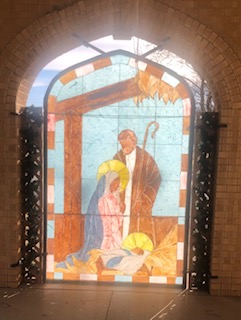 First Mennonite Church of ChristianMoundridge, KSA welcoming Community of Christians for PeaceDecember 26, 2021OpportunitiesToday:  10:00 Worship Service January 2:  CommunionJanuary 26:  Deacons, 1:30	          Church Board, 7:30January 12, 19 & 26:  FEWZ meet in our churchSunday, January 2, 2022:  Organist – Bev Hasan, Worship Leader – Gordon Goering, Special Music – Bev Hasan AnnouncementsSunday, January 2, 2022:  We will start the new year off with Communion on that Sunday.  We will do Communion like we did the last time, everyone coming to the front and being given the bread and juice.  After this last month of celebrating our Savior’s birth, come and share a special start to the new year celebrating our His death and resurrection.FEWZ group will be meeting in our church Wednesday evening, January 12, 19 & 26.  We are asked to feed the group those evenings.  The total to be fed is about 25.  If you are interested in making a meal one of those evenings, please let Lurline know which evening you or a group of you could take.  Thank you.Just a reminder:  there is adult Sunday School meeting in First Perk at 9:30 am Sunday mornings.  Dwight Goering and Gordon Goering take turns leading this Sunday School class.  Come and join the discussions.Start the year off right by volunteering to help with a STEP MC meal.   STEP MC is looking for volunteers to make a meal for 35-40 people on Monday nights for their weekly meeting.   Find a friend and make the meal together OR get a Sunday School class together and help STEP-MC with their mission.  The calendar is wide open, so pick a date and get signed up.  It’s easy to sign up using the SignUpGenius at https://www.signupgenius.com/go/10c0d4da4a928a3fdc70-stepmc   Please call or text Connie Kaufman at 620-386-0816 OR conniejkaufman@gmail.com  if you need more information.Upper Room:  The January/February issues of the Upper Room is on the mail box shelf.  Please pick one up and enjoy.